Year 6 – Independent/Home Learning TasksTuesday 26th January 2021Reading Bingo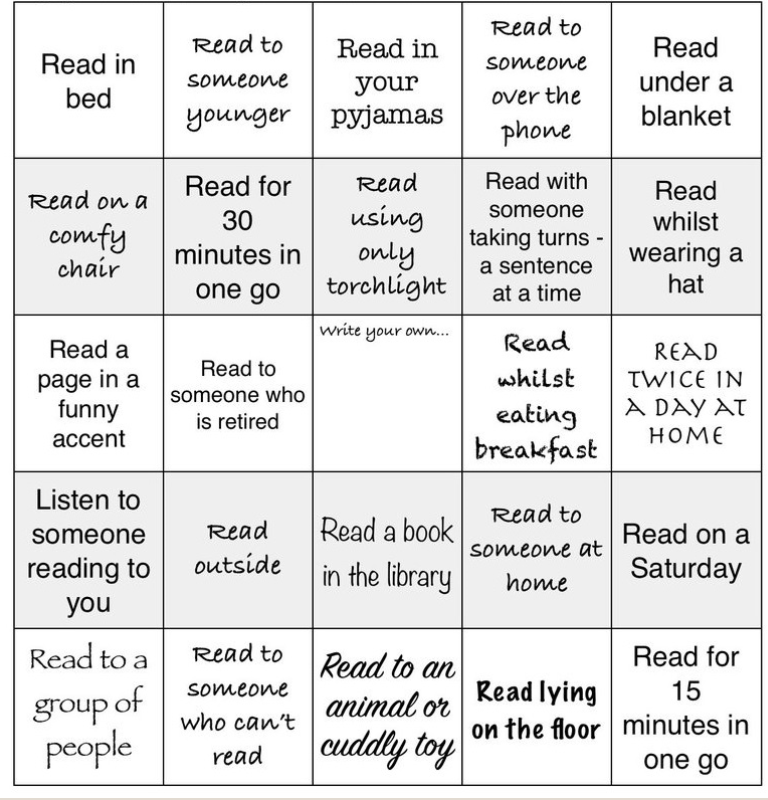 Happy New Year! Unfortunately, we can’t all be in school together at the moment, but we will hopefully see you every day via our Teams lessons.If you get stuck or technology does not work, don’t worry. There is lots of learning you can still do, but it is important that you do some learning every day so that we don’t get behind. Your parents can email us if they have any problems.ltovell@attleboroughprimary.org.uklwilliams@attleboroughprimary.org.ukjgreen@attleboroughprimary.org.ukAny resources you need for lessons will be on the school website. Click on the ‘parent’ tab, then ‘home learning’ and your ‘class’ page. Here are today’s learning tasks!Happy New Year! Unfortunately, we can’t all be in school together at the moment, but we will hopefully see you every day via our Teams lessons.If you get stuck or technology does not work, don’t worry. There is lots of learning you can still do, but it is important that you do some learning every day so that we don’t get behind. Your parents can email us if they have any problems.ltovell@attleboroughprimary.org.uklwilliams@attleboroughprimary.org.ukjgreen@attleboroughprimary.org.ukAny resources you need for lessons will be on the school website. Click on the ‘parent’ tab, then ‘home learning’ and your ‘class’ page. Here are today’s learning tasks!Happy New Year! Unfortunately, we can’t all be in school together at the moment, but we will hopefully see you every day via our Teams lessons.If you get stuck or technology does not work, don’t worry. There is lots of learning you can still do, but it is important that you do some learning every day so that we don’t get behind. Your parents can email us if they have any problems.ltovell@attleboroughprimary.org.uklwilliams@attleboroughprimary.org.ukjgreen@attleboroughprimary.org.ukAny resources you need for lessons will be on the school website. Click on the ‘parent’ tab, then ‘home learning’ and your ‘class’ page. Here are today’s learning tasks!Live Lessons (via Teams)Live Lessons (via Teams)Live Lessons (via Teams)English: We look forward to you joining us for English at:
9:15 or 9:45 (please check the time on the email sent)Follow up activity after lesson:Edit your discussion text from the last few days with a different coloured pen or pencil if possible. You can use the writing mat on the homelearning page to help.  Make sure you are thinking carefully about the following:Bronze: * punctuation* spellings* does it make sense?* does it include two sides of the argument?Silver:* punctuation and spelling* use of ambitious vocabulary * does it "flow"?* are your arguments detailed enough?Gold:* punctuation and spelling* use of ambitious vocabulary * is the style suitably formal?* do your arguments use statistics to strengthen them?Maths: We look forward to you joining us for Maths at:10:15 or 10:45 (please check the time on the email sent)Follow-up activity after lesson: Answer the Bronze (Page 88), Silver (Page 89) or Gold (Page 90) LONG DIVISION QUESTIONS.RE: We look forward to you joining us at:1:15 or 1:45 (please check the time on the email sent)Follow-up activity after lesson:Read the diary of the Buddhist monk and fill out the activity sheet, comparing their day to a normal day for you.SpellingsReadingBe ActiveYour five spellings to learn are:ancientcuriosity
language
prejudice
yachtPractise these spellings however you wish. Maybe you could create a poster or a rhyme to remember each spelling?Please test on Friday 29th Jan.Read The Secret Garden online book at  The Secret Garden | Read.gov | Library of CongressUse your knowledge of chapter 18 to answer the following questions:What words are used to describe the actions of the birds?How has the author tried to show Mary settling into life in Yorkshire?How might Mary telling Colin about the garden move the plot on?Play “Fitness Deck” take it turns to pick the top card off the deck and complete a task based on if its Hearts, Clubs, Spades or Diamonds. E.g. Jumping jacks for Hearts, sit-ups for Spades, push-ups for Diamonds and squats for Clubs. The number on the card represents how many times you complete the move. Before starting, decide the value of Aces, Jacks, Queens and Kings.Other Curriculum LearningOther Curriculum LearningOther Curriculum LearningPSHE: Cast your minds back to our WW2 topic and the Holocaust. What do you remember about the Holocaust? On Friday, we are going to be having a debate: Do you think it is right for people to be able to visit Auschwitz concentration camp? Use your debating skills you have learned in your English writing to form your idea about the question. We will discuss this during our Friday afternoon assembly time.Science: Charles Darwin is one of, if not THE, most famous British scientist of all time. Research Darwin and create a poster or PPT all about his life and what he studied. (It will help with our Science lessons!)DT: Using recycled material, have a go at creating some architecture. Could you make a model building? Could you build a model bridge? What is the tallest structure you can make without sticking anything together? If you have any siblings at home, why not get them to help you too!PSHE: Cast your minds back to our WW2 topic and the Holocaust. What do you remember about the Holocaust? On Friday, we are going to be having a debate: Do you think it is right for people to be able to visit Auschwitz concentration camp? Use your debating skills you have learned in your English writing to form your idea about the question. We will discuss this during our Friday afternoon assembly time.Science: Charles Darwin is one of, if not THE, most famous British scientist of all time. Research Darwin and create a poster or PPT all about his life and what he studied. (It will help with our Science lessons!)DT: Using recycled material, have a go at creating some architecture. Could you make a model building? Could you build a model bridge? What is the tallest structure you can make without sticking anything together? If you have any siblings at home, why not get them to help you too!PSHE: Cast your minds back to our WW2 topic and the Holocaust. What do you remember about the Holocaust? On Friday, we are going to be having a debate: Do you think it is right for people to be able to visit Auschwitz concentration camp? Use your debating skills you have learned in your English writing to form your idea about the question. We will discuss this during our Friday afternoon assembly time.Science: Charles Darwin is one of, if not THE, most famous British scientist of all time. Research Darwin and create a poster or PPT all about his life and what he studied. (It will help with our Science lessons!)DT: Using recycled material, have a go at creating some architecture. Could you make a model building? Could you build a model bridge? What is the tallest structure you can make without sticking anything together? If you have any siblings at home, why not get them to help you too!Useful Websites for extra learningUseful Websites for extra learningUseful Websites for extra learningBBC Bitesize have daily lessons for in all areas of the curriculum.  https://www.bbc.co.uk/bitesize  Maths – https://www.topmarks.co.uk Reading – https://www.boodtrust.org.uk/Books-and-reading/have-some-fun/storybooks-and-games/  Writing – www.pobble365.com Internet Safety: https://www.thinkuknow.co.uk  Computing – https://www.ictgames.com Well-Being https://www.activenorfolk.org/active-at-home-kidsBBC Bitesize have daily lessons for in all areas of the curriculum.  https://www.bbc.co.uk/bitesize  Maths – https://www.topmarks.co.uk Reading – https://www.boodtrust.org.uk/Books-and-reading/have-some-fun/storybooks-and-games/  Writing – www.pobble365.com Internet Safety: https://www.thinkuknow.co.uk  Computing – https://www.ictgames.com Well-Being https://www.activenorfolk.org/active-at-home-kidsBBC Bitesize have daily lessons for in all areas of the curriculum.  https://www.bbc.co.uk/bitesize  Maths – https://www.topmarks.co.uk Reading – https://www.boodtrust.org.uk/Books-and-reading/have-some-fun/storybooks-and-games/  Writing – www.pobble365.com Internet Safety: https://www.thinkuknow.co.uk  Computing – https://www.ictgames.com Well-Being https://www.activenorfolk.org/active-at-home-kids